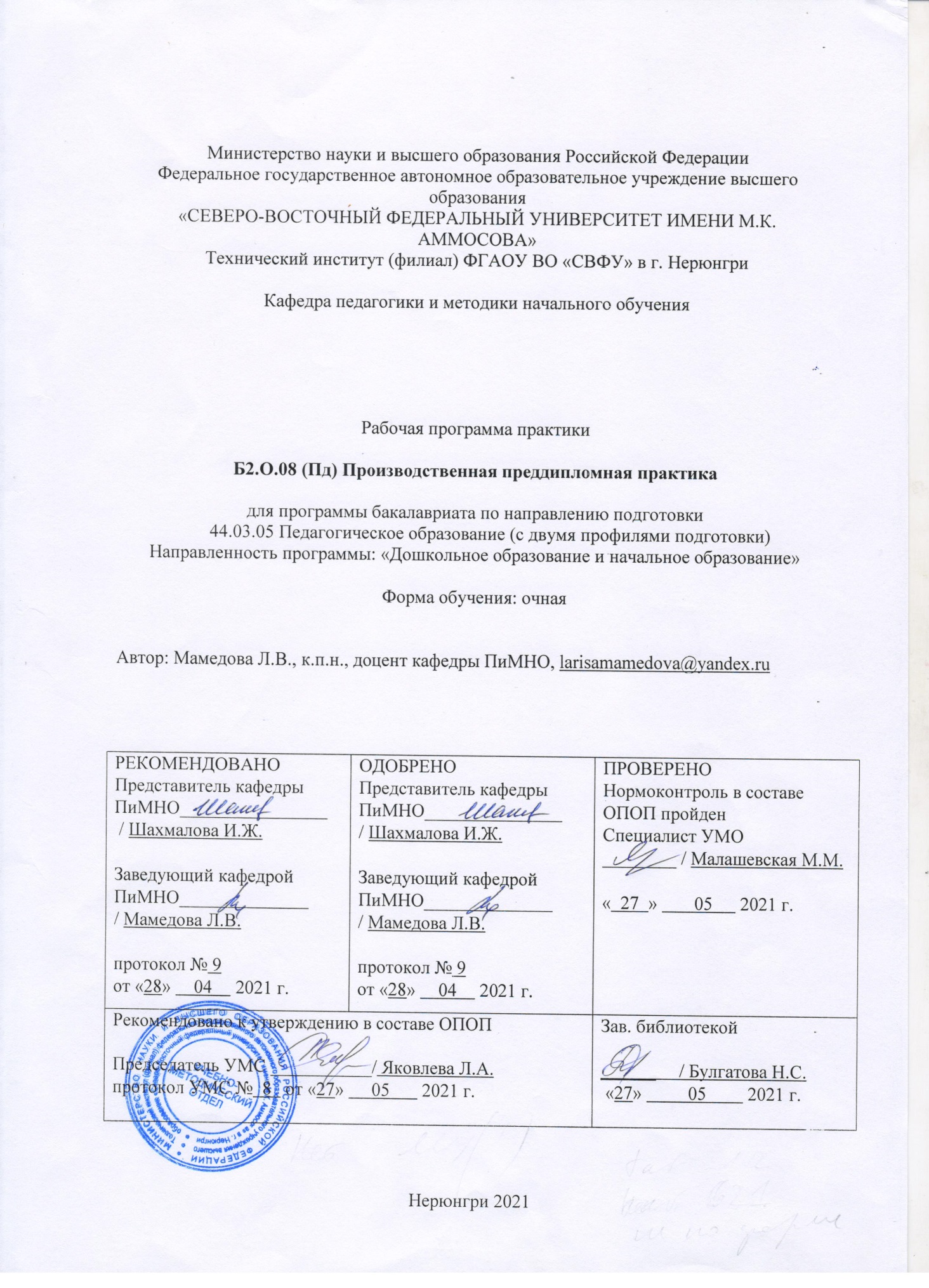 АННОТАЦИЯк программе практикиБ2.О.08(Пд) Производственная преддипломная практикаТрудоемкость 3 з.е.Цель освоения, краткое содержание, место, способ и форма проведения практикиЦель практики - совершенствование умений по осуществлению практической педагогической деятельности на основе накопленных теоретических знаний, освоение современных методик и технологий образовательной деятельности с обучающимися в условиях начальной школы и дошкольного образовательного учреждения; выполнение научно-исследовательских задач в рамках выполнения выпускной квалификационной работы.Задачи:овладение методологией исследовательской работы;обобщение	практического	материала	для	использования	в	выпускной квалификационной работе (бакалаврской работе);подготовка научных статей по результатам исследования;обработка	эмпирических	данных	с	помощью	математико-статистических методов;подготовка отчета на итоговую конференцию.Краткое  содержание  практики:  Содержание  практики  диктуется  программой  и требованиями к прохождению практики.этап:проведение установочной конференции: ознакомление с целями и задачами практики;составление индивидуального плана прохождения практики совместно с научным руководителем и утверждение его на кафедре;этап:реализация программы формирующего эксперимента;подготовка конспектов занятий, наглядных материалов, раздаточного материала для реализации формирующего эксперимента согласно тематическому планированию, представленного в программе формирующего эксперимента;проведение одного внеаудиторного занятия в прикрепленных классах (группах) в зависимости от возраста с самоанализом;посещение 2-х занятий однокурсников с последующим анализом занятий и фиксацией в тетради наблюдения;проведение воспитательной работы и работы с родителями согласно плану педагога.Выполнение индивидуального задания от руководителя практики от производства.этапподготовка 2 публикаций в материалах всероссийских, международных конференций или научных журналах, отражающих результаты констатирующего эксперимента;обработка эмпирических данных формирующего эксперимента с помощью математико-статистических методов;подготовка презентации о проведении констатирующего эксперимента, обоснование формирующего эксперимента и доклада для публичного выступления на заседании научного кружка кафедры.Место проведения практики: базой проведения практики являются общеобразовательные учреждения г. Нерюнгри, Нерюнгринского района.Способ проведения практики: стационарная практика.Форма проведения: дискретнаяПеречень  планируемых  результатов  обучения  по  практике,  соотнесенных  с планируемыми результатами освоения образовательной программыМесто практики в структуре образовательной программыЯзык обучения: русскийОбъем практики в зачетных единицах и ее продолжительность в неделяхВыписка из учебного плана: гр. БА-ПО-21Содержание практикиФорма, вид и порядок отчетности обучающихся о прохождении практикиСтудент защищает отчет перед комиссией, в состав которой входят руководитель практики от Института, преподаватели кафедры и, по возможности, руководитель практики от предприятия.Отчетными документами студента по практике являются:дневник практики (ПРИЛОЖЕНИЕ 1);отчет о прохождении практики (ПРИЛОЖЕНИЕ 2);характеристика, отзыв на студента (ПРИЛОЖЕНИЕ 3);программа формирующего эксперимента;конспект внеаудиторного занятия;2 конспекта посещенных занятий с анализом;проведенные  мероприятия  воспитательной  работы  и  работы  с  родителями согласно плану педагога;выполненное	индивидуальное	задание	от	руководителя	практики	от производства.материалы для 2-х публикаций;презентация отчетной документации на заседании студенческого научного кружка.Методические указания для обучающихся по прохождению практикиУчебно-методический	   комплекс	по	практике,	 включающий	методические указания	для	обучающихся		по	освоению	практики: http://moodle.nfygu.ru/course/view.php?id=10870 Распределение баллов при контроле выполнения программы практики по БРСШкала оценивания для итогового расчета балловФонд оценочных средств для проведения промежуточной аттестации попрактикеКонтроль освоения модуля осуществляется путем применения рейтинговой системы оценки успеваемости и включает текущий контроль выполнения элементов объема дисциплины по элементам контроля с подведением текущего рейтинга.Показатели, критерии и шкала оценивания результатов практикиТиповые задания для практикиМетодические материалы, определяющие процедуры оценивания1. Мамедова Л.В.к.п.н., Новаковская В.С. Организация и проведение учебных и производственных практик. Учебно-методическое пособие.Нерюнгри: ТИ (ф) ФГАОУ "СВФУ", 2013.2. http://moodle.nfygu.ru/course/view.php?id=10870Перечень учебной литературы, необходимой для проведения практикиПеречень ресурсов информационно-телекоммуникационной сети«Интернет», необходимых для проведения практикиЭлектронная версия газеты «Первое сентября» http://xn--1-btbl6aqcj8hc.xn--p1ai/Информационный	портал	«Детская	психология» http://www.childpsy.ru/lib/magazines/id/13702.php9. Описание материально-технической базы, необходимой для проведенияпрактикиДля проведения практики необходимо следующее материально-техническое обеспечение, соответствующее санитарным и противопожарным нормам:аудиовизуальные, компьютерные средства обучения: персональные компьютеры; выход в сеть Интернет; мультимедийный проектор и экран;электронные издания образовательного назначения, реализованные на CD (DVD) – ROM: учебные, справочные издания (электронные энциклопедии и др.); издания общекультурного назначения; цифровые образовательные ресурсы в сети Интернет.программные среды для разработки электронных учебных материалов (пакет MS Office, в т.ч. программа Power Point)ПРИЛОЖЕНИЕ 1Образец дневника практикиМинистерство науки и высшего образования Российской Федерации Технический институт (филиал) федерального государственного автономного образовательного учреждения высшего образования«Северо-Восточный федеральный университет имени М.К. Аммосова» в г. НерюнгриДНЕВНИКПРОИЗВОДСТВЕННОЙ ПРАКТИКИ:студент Преддипломная практикакурс: 5направление подготовки 44.03.05 – «Педагогическое образование» (с двумя профилями) Профиль – «Дошкольное и начальное образование»база практики: «Технический институт (филиал) Северо-Восточный федеральный университет им. М.К. Аммосова в г. Нерюнгриг. Нерюнгри, 2019 г.Продолжение дневникаОСНОВНЫЕ ТРЕБОВАНИЯ К ПРЕДДИПЛОМНОЙ ПРАКТИКЕСодержание практикиЦелью	практики	являетсяСогласно программе практики студентовнаправления состоит из следующих этапов:Задачами практики являются:В соответствии с учебным планом практика проводится в объеме:недели.Руководство практикойНа	руководителя	учебной  практики  студентов	от  предприятия,  учреждения  или организации возлагается:личная ответственность за проведение практики;совместно с руководителем от Института организация практики в строгом соответствии с программой и графиком прохождения практики;организация  проведения  со  студентами  обязательных  инструктажей, обучения и проверки знаний по охране труда и технике безопасности на предприятии, а также ознакомление студентов с действующими на предприятии правилами внутреннего трудового распорядка;ознакомление студентов со структурой предприятия, производственными планами предприятия и конкретными условиями их выполнения, а также проведение совещаний по вопросам учебной практики;ознакомление	студентов	с	 предприятия или конкретного отдела и нормированием труда;данногопредоставление мест практики, обеспечивающих наибольшую эффективность ее прохождения;проведение инструктажа по технике безопасности при работе в конкретном отделе, цехе и др.;ознакомление студентов с целями и особенностями работы данного отдела, цеха и др., должностными инструкциями, оборудованием данного рабочего места;контроль за правильным и безопасным выполнением студентами операций на занимаемых рабочих местах;контроль за выполнением студентами правил внутреннего трудового распорядка;постановка задания для студентов на данном рабочем месте, в соответствии с программой практики, и постоянный контроль за его выполнением;организация, в случае необходимости, чтения лекций и докладов, проведение консультаций ведущими работниками предприятия, учреждения, организации по новейшим направлениям науки и техники;учет посещаемости студентов;утверждение отчетов студентов о практике и  составление характеристик на них с оценкой о работе студентов (выполнение студентом программы практики, полученных заданий и поручений, его отношение к работе, техническая грамотность, трудовая дисциплина, овладение производственными навыками, участие в научно- исследовательской, рационализаторской работе, участие в общественной жизни).контроль  за  ведением  дневников  и  за  подготовкой  отчетов  студентами- практикантами.Обязанности студента-практикантаСтудент при прохождении практики обязан:полностью выполнять задания, предусмотренные программой практики,подчиняться	действующим	на	предприятии,	в	учреждении,	организации правилам внутреннего трудового распорядка,изучить и строго соблюдать правила охраны труда, техники безопасности,активно участвовать в общественной жизни коллектива,нести  ответственность  за  выполняемую  работу  и  ее  результаты  наравне  со штатными работниками,вести  дневник,  в  который  записывать  необходимые  цифровые  материалы, содержание лекций и бесед, делать эскизы, зарисовки и т. д.,представить	руководителю практики письменный отчет о выполнении всех заданий и сдать зачет по практике.Подведение итогов практикиПо окончании практики студент-практикант составляет письменный отчет и сдает его одновременно с дневником.Отчет  составляется  в  соответствии  с  программой  производственной  практики  и содержит следующие разделы:Введение.Цели и задачи практики. Задание по практике.Характеристика производственного объектаа) краткое описание предприятия, учреждения или организации; б) краткое описание отдела, цеха, лаборатории и др..Выполнение индивидуального задания по практике.а)	изложение  теоретического  материала,  необходимого  для  выполнения заданий;б) практическая часть.Выводы и рекомендации.Список использованных источников.Приложения.По окончании практики студент защищает отчет комиссии, назначенной заведующим кафедрой.Если студент не выполнил программу практики или получил отрицательный отзыв о работе, то он направляется повторно на практику в период каникул или в другое приемлемое время.Программа практикиСтудент защитил отчет по преддипломной практике наЗав. кафедрой	/	/Члены комиссии	/	//	//	/«_	»_20	г.ПРИЛОЖЕНИЕ 2ПРИМЕРНАЯ СХЕМА ОТЧЕТА СТУДЕНТА-ПРАКТИКАНТАФамилия, имя, отчество.Место похождения практики (база практики). Сроки прохождения практики.Под  чьим  руководством проходил практику (классный  руководитель,  педагог- психолог, руководитель практики с института).Какие основные задачи решались Вами за период практики? Как Вы их решали, какие получили результаты?Какие виды работ проведены за период практики (уроки, семинары, их темы, внеклассная работа, психодиагностическая, методическая и др.)Личностно-профессиональные изменения, произошедшие за время практики.7.	Профессиональные знания и навыки, полученные в ходе практики.Как Вы учитывали и использовали теоретические знания. Приведите примеры. Получили ли Вы удовлетворение от этой работы, какие при этом встретили затруднения?Что получилось наиболее удачно и почему?Какие умения и навыки сформировали за период практики?Какие трудности обнаружил при подготовке в проведении, анализе собственной деятельности и деятельности других.Какие психолого-педагогические способности проявились наиболее ярко?Над  чем  работать  в  дальнейшем  по  формированию  психолого-педагогических способностей?Ваши предложения по усовершенствованию практики.ПРИЛОЖЕНИЕ 3Характеристикана  (фамилия, имя, отчество студента)прошедшего (ую)	практику(наименование практики)на  (название предприятия, организации, учреждения)Руководитель практики от принимающей организации (занимаемая должность)Сроки прохождения практики(фамилия, имя, отчество)Профессиональные компетенции студентаЛичностные компетенции студентаКачество выполненной студентом работыСтепень выполнения программы практикиОценка за практику(неудовл., удовлетв., хорошо, отлично)Руководитель практики от предприятия (организации / учреждения)(И.О.Фамилия, дата, подпись)Наименование категории (группы) компетенцийПланируемые результаты освоения программы (код и содержание компетенции)Индикаторы достижения компетенцийПланируемые результаты обучения по дисциплинеОценочные средствауниверсальныеУК-1 - Способен осуществлять поиск, критический анализ и синтез информации, применять системный подход для решения поставленных задачУК-1.1 - Анализирует задачу, выделяя ее базовые составляющие;УК-1.2 - Обосновывает выбор метода поиска и анализа информации для решения поставленной задачи;УК-1.3 - При обработке информации формирует собственные мнения и суждения на основе системного анализа, аргументирует свои выводы и точку зрения;УК-1.4 - Предлагает возможные варианты решения поставленной задачи, оценивая их достоинства и недостаткизнать - принципы сбора, отбора и обобщения информацииуметь - соотносить разнородные явления и систематизироватьих в рамках избранных видов профессиональной деятельностивладеть - практическим опытом работы с информационными источниками, опытом научного поиска, создания научных текстовПлан работы, отчетные документыобщепрофессиональныеОПК-1 - Способен осуществлять профессиональную деятельность в соответствии с нормативными правовыми актами в сфере образования и нормами профессиональной этикиОПК-1.4 - Выстраивает образовательный процесс в соответствии с правовыми и этическими нормами профессиональной деятельностиЗнать:-правовые нормы педагогической деятельности и образования;основные понятия и сущность правового регулирования системы образования;систему законодательства об образовании в Российской Федерации;- принципы профессиональной этики.Уметь:–	применять на практике законы	и иные нормативные правовые акты, регламентирующие образовательную деятельность в Российской Федерации;использовать знания законодательства в сфере образования при проектировании и реализации учебных программ.Владеть:навыками реализации и толкования законов и иных нормативных правовых актов, регламентирующих образовательную деятельность в Российской Федерации.конспекты   занятий   с детьми и родителямиобщепрофессиональныеОПК-2 - Способен участвовать в разработке основных и дополнительных образовательных программ, разрабатывать отдельные их компоненты (в том числе с использованием информационно-коммуникационных технологий)ОПК-2.2 - Осуществляет разработку программ отдельных учебных предметов, в том числе программ дополнительного образования (согласно освоенному профилю (профилям) и адаптивных программ совместно с соответствующими специалистами подготовкиЗнать:принципы,	логику действий и этапы разработки основных и дополнительных образовательных программ;содержание преподаваемой дисциплины в объеме, необходимом	 для построения образовательной программы,	методы обучения, образовательные технологии.Уметь:разрабатывать основные и дополнительные образовательные программы, их отдельныекомпоненты с использованием различных  методов  и методик (в том числе с использованием информационно- коммуникационных технологий).Владеть:- технологией разработки образовательной и дополнительных программ.Программа формирующего эксперимента, конспекты   занятий   с детьми и родителямиобщепрофессиональныеОПК-3 - Способен организовывать совместную и индивидуальную учебную и воспитательную деятельность обучающихся, в том числе с особыми образовательными потребностями, в соответствии с требованиями федеральных государственных образовательных стандартовОПК-3.2 - Применяет различные приемы мотивации и рефлексии при организации совместной и индивидуальной учебной и воспитательной деятельности обучающихся, в том числе с особыми образовательными потребностями;ОПК-3.3 - Применяет формы, методы, приемы и средства организации учебной и воспитательной деятельности обучающихся, в том числе с особыми образовательными потребностямиЗнать:основы организации совместной и индивидуальной учебной и воспитательной деятельности обучающихся согласно требованиям федеральных государственных образовательных стандартов;основы  организации совместной и индивидуальной учебной и воспитательной деятельности обучающихся с особыми образовательными потребностями.Уметь:организовывать совместную и индивидуальную учебную	и воспитательную деятельность обучающихся согласно требованиям федеральных государственных образовательных стандартов;организовывать совместную и индивидуальную учебную	и воспитательную деятельность обучающихся с особыми образовательными потребностями.Владеть:- навыками организации совместной и индивидуальной учебной и воспитательной деятельности обучающихся согласно требованиям федеральных государственных образовательных стандартов;- навыками организации совместной и индивидуальной учебной и воспитательной деятельности обучающихся с особыми образовательными потребностями.Программа формирующего эксперимента, конспект внеаудиторного занятияобщепрофессиональныеОПК-4 - Способен осуществлять духовно-нравственное воспитание обучающихся на основе базовых национальных ценностейОПК-4.1 - Демонстрирует знание духовно-нравственных ценностей личности и модели нравственного поведения в профессиональной деятельности;ОПК-4.3 - Применяет способы формирования и оценки воспитательных результатов в различных видах учебной и внеучебной деятельности;ОПК-4.4 - Применяет различные подходы к учебной и воспитательной деятельности обучающихся, в том числе с особыми образовательными потребностямиЗнать:-духовные основы нравственного развития и воспитания;требования к воспитательной составляющей образовательных нормативно-правовых документов;требования к организации духовно- нравственного воспитания обучающихся на основе базовых национальных ценностей.Уметь:оперировать понятиями из области духовности и нравственности;выстраивать отношения с окружающими в рамках общественных норм духовно- нравственных ценностей;выбирать способы взаимодействия педагога с различными субъектами воспитательного процесса;организовывать духовно-нравственное воспитание и развитие обучающихся.Владеть:технологиями планирования и организации комплекса мероприятий по духовно- нравственному развитию и воспитанию обучающихся;способами диагностики уровня воспитанности учащихся;современными подходами и технологиями решения задач воспитания и духовно- нравственного развития личности обучающихся.Программа формирующего эксперимента, конспект внеаудиторного занятияобщепрофессиональныеОПК-5 - Способен осуществлять контроль и оценку формирования результатов образования обучающихся, выявлять и корректировать трудности в обученииОПК-5.2 - Осуществляет отбор диагностических средств, форм контроля и оценки сформированности образовательных результатов обучающихся с целью их примененияЗнать:методы и процедуру контроля	и оценки формирования результатов образования обучающихся;методы и процедуру корректировки трудностей в обучении обучающихся.Уметь:осуществлять контроль и оценку формирования результатов образования обучающихся;выявлять и корректировать трудности  в  обучении обучающихся.Владеть: - навыкамиорганизации, прогнозирования и проведения мониторинга образовательных результатов обучающихся;навыками разработки и реализации программ преодоления трудностей в обучении.конспекты занятийобщепрофессиональныеОПК-6 - Способен использовать психолого-педагогические технологии в профессиональной деятельности, необходимые для индивидуализации обучения, развития, воспитания, в том числе обучающихся с особыми образовательными потребностямиОПК-6.1 - Демонстрирует знания психолого-педагогических технологий в профессиональной деятельности, необходимые для индивидуализации обучения, развития, воспитания, в том числе обучающихся с особыми образовательными потребностями;ОПК-6.2 - Применяет психолого-педагогические технологии в профессиональной деятельности, необходимые для индивидуализации обучения, развития, воспитания, в том числе обучающихся с особыми образовательными потребностямиЗнать:особенности индивидуализации обучения, развития, воспитания обучающихся с особыми образовательными потребностями,  в  том числе  в  инклюзивном классе;основы	развития взаимодействия младших	школьников с ОВЗ  и их здоровых сверстников;стандартные  методы и психолого- педагогические технологии, позволяющие решать развивающие задачи, задачи индивидуализации обучения   и   развития обучающихся с особыми образовательными потребностями;возрастные и психофизические особенности обучающихся, основные специальные научные	знания и результаты исследования	в области  психологии  и психофизиологии   лиц с ограниченными возможностями здоровья;- модели проектирования образовательной среды.Уметь:владеть  методами  и технологией проектирования педагогической деятельности с учетом психологии и психофизиологии   лиц с	ограниченными возможностями здоровья;анализировать системы обучения, развития,	воспитания обучающихся		с особыми образовательными потребностями здоровья	в		школе, реализующей инклюзивную практику;- подбиратьоптимальные психолого- педагогические технологии обучения и воспитания обучающихся в соответствии	с их возрастными и психофизическими особенностями;анализировать психолого- педагогические методы  и  технологии, позволяющие решать развивающие задачи, задачи индивидуализации обучения   и   развития обучающихся с особыми образовательными потребностями.Владеть:основами разработки и	использования оптимальных психолого- педагогических, в том числе инклюзивных, технологий обучения и воспитания обучающихся с особыми образовательными потребностями;- эффективными способами взаимодействия со специалистами (учителями- дефектологами, учителями- логопедами) для определения эффективных психолого- педагогических, в том числе инклюзивных технологий в профессиональной деятельности, необходимых для индивидуализации обучения, развития, воспитания обучающихся с особыми образовательными потребностями.Программа формирующего экспериментаобщепрофессиональныеОПК-7 - Способен взаимодействовать с участниками образовательных отношений в рамках реализации образовательных программОПК-7.1 - Определяет состав участников образовательных отношений, их права и обязанности в рамках реализации образовательных программ, в том числе в урочной деятельности, внеурочной деятельности, коррекционной работе;ОПК-7.2 - Проводит отбор и применение форм, методов и технологий взаимодействия и сотрудничества участников образовательных отношений в различных видах деятельности;ОПК-7.3 - Планирует и организует деятельность основных участников образовательных отношений в рамках реализации образовательных и других видов программЗнать:технологии организации взаимодействия специалистов различного профиля по  вопросам  развития детей	для	решения профессиональных задач;- основывзаимодействия		с участниками образовательных отношений в рамках реализации образовательных программ.Уметь:использовать приемы и	навыки продуктивного взаимодействия	с различными субъектами образовательного процесса;конструктивно взаимодействовать со смежными специалистами	по вопросам	развития детей;взаимодействовать  с участниками образовательных отношений	в	рамках реализации образовательных программ.Владеть: - приемамиэффективного взаимодействия	со смежными специалистами	по вопросам развития детей; - навыками привлечения специалистов для решения профессиональных задач;- способами организации совместной деятельности	и межличностного взаимодействия субъектов образовательного процесса; - способамиустановления контактов иподдержания взаимодействия с субъектами образовательного процесса; - способностью взаимодействовать с участниками образовательных отношений в рамках реализации образовательных программ.Программа формирующего эксперимента, конспект занятияобщепрофессиональныеОПК-8 - Способен осуществлять педагогическую деятельность на основе специальных научных знанийОПК-8.4 - Владеет методами анализа педагогической ситуации, профессиональной рефлексии на основе специальных научных знаний в соответствии с предметной областью согласно освоенному профилю (профилям) подготовкиЗнать:основные принципы и процедуры научного исследования;методы критического анализа и оценки научных достижений и исследований в области педагогики;методы критического анализа	и	оценки научных достижений и педагогических исследований;экспериментальные и теоретические  методы научно- исследовательской деятельности;основные этапы планирования и реализации научного исследования в области педагогики;методы и технологии социально- психологической поддержки лиц с ограниченными возможностями здоровья;- технологии социального проектирования, моделирования и прогнозирования; - методы математической статистики.Уметь: - учитывать теоретические и эмпирические ограничения, накладываемые структурой психолого- педагогического знания;- анализировать методы научных исследований  в  целях решения исследовательских и практических задач;разрабатывать методологически обоснованную программу научного исследования;организовать научное исследование в области педагогики;применять методы математической статистики для исследований в профессиональной деятельности;умеет обрабатывать данные и их интерпретировать;осуществлять подготовку обзоров, аннотаций, отчетов,  налитическихзаписок, профессиональных публикаций, информационных материалов по результатам исследовательских работ в области;представлять результаты исследовательских работ, выступать с сообщениями и докладами по тематике проводимых исследований.Владеть: - навыкамипроведения исследований с учетом теоретических и эмпирических ограничений, накладываемых структурой психолого- педагогического знания;осуществлением обоснованного выбора методов для проведения научного исследования; разработкой  программ научно- исследовательской работы;опытом  проведения научного исследования в профессиональной деятельности;современными технологиями организации сбора, обработки данных;- основными принципами проведения научных исследований в области педагогики.Материалы для 2-х публикаций; программа формирующего эксперимента.Результаты теоретического исследования (конспект/реферат); результаты эмпирического исследования (конспект/реферат); материалы для	2-х публикацийИндексНаименованиеСемеИндексы и наименования учебных дисциплиндисциплины (модуля), практикистр изуче ния(модулей), практик(модулей), практикдисциплины (модуля), практикистр изуче нияна которые опирается содержание данной дисциплины (модуля)для которых содержание данной дисциплины (модуля) выступает опоройБ2.О.08(Пд)Производственная преддипломная практика10Б1.О.10 Основы УНИДБ1.О.04Безопасность жизнедеятельности Б1.В.ДВ.02.01Здоровьесберегающ ие образовательные технологииБ1.О.07 Основы праваБ1.О.12 Основы проектной деятельности Б1.О.13Образовательные и дополнительные виды программ для учреждений различного типа и их моделирование Б1.О.14.01Возрастная анатомия, физиология и гигиенаБ1.О.15.01 Основы профессиональной деятельности Б1.О.15.02Педагогика Б1.О.15.03Психология Б1.О.15.04Методика обучения и воспитания детей дошкольного и младшего школьного возраста; Б1.О.15.05Педагогические технологии Б1.О.15.06Нормативно- правовое обеспечениеБ3.О.01(Д)Выполнение и защита выпускной квалификационной работыдеятельности педагога дошкольного и начального образованияБ1.О.19 Специальная педагогика и психологияБ1.О.20Методология и методы психолого- педагогического исследования Б1.О.21 Методы и технологии работы в учреждениях различного типа Б1.О.22.01Психолого- педагогическая диагностика Б1.О.22.02Педагогическая психология Б1.О.22.03Конфликтология Б1.О.22.04Профессиональная этика в педагогической деятельности Б1.О.22.05Психолого- педагогические основы предшкольной подготовки детей Б1.О.23.01 Методика обучения русскому языку и литературе; Б1.О.23.02 Методика преподавания математики; Б1.О.23.03 Методика преподавания интегративного курса «Окружающий мир»;Б1.О.23.04 Теория и технология развития речи детей дошкольноговозраста;Б1.О.23.05 Теория и технология формирования математических представлений	у детей	дошкольного возрастаБ1.О.23.06 Теория и технология ознакомления   детей дошкольного возраста	сокружающим миром Б1.О.25Инновационные процессы в образовании Б1.В.02.01 Методика преподавания изобразительного искусства	и технология трудового   обучения в начальной школе Б1.В.02.02 Методика преподавания художественно- эстетического  цикла в ДОУБ1.В.05 Основы инклюзивного образования Б1.В.ДВ.02.01Здоровьесберегающ ие образовательные технологии Б1.В.ДВ.03.01Организация   досуга и	культурно- просветительская деятельность Б1.В.ДВ.04.01Теория и методика организации внеурочной деятельности Б1.В.ДВ.04.02Методика работы с детским коллективом Б1.В.ДВ.05.01Современные модели взаимодействия образовательногоучреждения с семьей Б1.В.ДВ.05.02Семейная педагогика и домашнее воспитание Б1.В.ДВ.06.01Организация работы детей с разным уровнем обучаемостиВид практики по учебному плануПроизводственная практикаИндекс и тип практики по учебному плануБ2.О.08(Пд) Преддипломная Курс прохождения5Семестр(ы) прохождения10Форма промежуточной аттестацииЗачет с оценкойТрудоемкость (в ЗЕТ)практическая подготовка3 ЗЕТ100Количество недель2№ п/пРазделы (этапы) практикиНеделиВиды учебной работы на практике (контактные и другие формы работы на практике)Формы текущего контроля1Подготовительн ый этап:1проведение установочной конференции: ознакомление с целями и задачами практики;составление индивидуального плана прохождения практики совместно	с	научным руководителем и утверждение его на кафедре.Консультация с руководителем практики, отчетная документацияОтчетная документация2Основной этап1-2составление и  реализация программы формирующего эксперимента;подготовка конспектов занятий, наглядных материалов,Программа формирующего эксперимента;конспект внеаудиторногораздаточного материала для реализации формирующего эксперимента согласно тематическому планированию, представленного в программе формирующего эксперимента;проведение одного внеаудиторного занятия в прикрепленных классах (группах) в зависимости от возраста с самоанализом;посещение 2-х занятий однокурсников с последующим анализом занятий и фиксацией в тетради наблюдения.занятия;2 конспекта посещенных занятий с анализоммероприятия, проведенные с родителями;выполнение индивидуальног о задания по практике от руководителя практики от предприятия3Заключительны й этап2подготовка 2 публикаций в материалах	всероссийских, международных конференций или научных журналах, отражающих результаты констатирующего эксперимента;обработка		эмпирических данных	формирующего эксперимента	с		помощью математико-статистических методов;подготовка презентации о проведении констатирующего эксперимента,	обоснование формирующего эксперимента и доклада для публичного выступления на заседании научного кружка кафедры.ПрезентацияОтчет, дневник практики№Содержание этапаРаспределение баллов1.Дневник практики52.Отчет о прохождении практики53.Характеристика, отзыв на студента24.Индивидуальный план работы на период практики35.Программа формирующего эксперимента (конспекты занятий, наглядных материалов, раздаточного материала для реализации формирующего эксперимента)306.Конспект одного внеаудиторного занятия в прикрепленных классах (группах) в зависимости от возраста с самоанализом. Конспекты 2-х занятий однокурсников с последующим анализом занятий и фиксацией в тетради наблюдения. Конспекты мероприятий, проведенных с родителями.107.Выполнение	индивидуального	задания	от	руководителя практики от производства.108.Материалы для 2-х публикаций участия во всероссийских, международных конференциях или научных журналах, отражающих результаты констатирующего эксперимента159.Защита  практики.  Презентация  исследования  на  заседании студенческого научного кружка20Всего:100Буквенный эквивалент оценкиОценкаСумма балловA – превосходно595-100B – отлично585-94,9C - очень хорошо475-84,9D – хорошо465-74,9E – удовлетворительно355-64,9FX - неудовлетворительно с возможной пересдачей225-54,9F – неудовлетворительно с повторным изучением дисциплины20-24,9Коды оцениваемых компетенцийИндикаторы достижения компетенцийПоказатель оценивания (дескриптор) (п.1.2. РПП)Шкалы оценивания уровня сформированности элементов компетенцийШкалы оценивания уровня сформированности элементов компетенцийШкалы оценивания уровня сформированности элементов компетенцийКоды оцениваемых компетенцийИндикаторы достижения компетенцийПоказатель оценивания (дескриптор) (п.1.2. РПП)Уровень освоенияКритерийОценкаУК-1УК-1.1.Анализиру ет	задачу, выделяя		ее базовые составляющиеУК-1.2.Обосновывает выбор		метода поиска		и анализа информации для	решения поставленной задачиУК-1.3.	Приобработке информации формирует собственные мнения	исуждения	на основе системного анализа, аргументирует свои выводы и точку зренияУК-1.4.Предлагает возможные варианты решения поставленной задачи, оценивая их достоинства и недостаткизнать – системный подход для решения поставленных задач;уметь анализироват ь задачу, выделять ее базовые составляющи евладеть - навыками собственного мнения и суждения на основе системного анализа, аргументации своих выводовВысокийДемонстрирует глубокие знания об особенностях своей профессии.Демонстрирует глубокие знания о нормах профессиональной этики. Осознанное применение норм профессиональной этики на практике. Проявляет устойчивый интерес к профессиональной деятельностиотличноУК-1.1.Анализиру ет	задачу, выделяя		ее базовые составляющиеУК-1.2.Обосновывает выбор		метода поиска		и анализа информации для	решения поставленной задачиУК-1.3.	Приобработке информации формирует собственные мнения	исуждения	на основе системного анализа, аргументирует свои выводы и точку зренияУК-1.4.Предлагает возможные варианты решения поставленной задачи, оценивая их достоинства и недостаткизнать – системный подход для решения поставленных задач;уметь анализироват ь задачу, выделять ее базовые составляющи евладеть - навыками собственного мнения и суждения на основе системного анализа, аргументации своих выводовБазовыйДопускает незначительные ошибки в определении особенностей своей профессии. Допускает неточности в формулировке норм профессиональной этики.Демонстрирует стремление к соблюдению норм профессиональной этики на практике. Проявляет ситуативный интерес к профессиональной деятельности.хорошоУК-1.1.Анализиру ет	задачу, выделяя		ее базовые составляющиеУК-1.2.Обосновывает выбор		метода поиска		и анализа информации для	решения поставленной задачиУК-1.3.	Приобработке информации формирует собственные мнения	исуждения	на основе системного анализа, аргументирует свои выводы и точку зренияУК-1.4.Предлагает возможные варианты решения поставленной задачи, оценивая их достоинства и недостаткизнать – системный подход для решения поставленных задач;уметь анализироват ь задачу, выделять ее базовые составляющи евладеть - навыками собственного мнения и суждения на основе системного анализа, аргументации своих выводовМинимальныйИспытывает трудности в определении особенностей своей профессии; затруднения в формулировке норм профессиональной этики.Формально соблюдает нормы профессиональной этики на практике. Проявляет слабо выраженный интерес к профессиональной деятельности.удовлетво рительноУК-1.1.Анализиру ет	задачу, выделяя		ее базовые составляющиеУК-1.2.Обосновывает выбор		метода поиска		и анализа информации для	решения поставленной задачиУК-1.3.	Приобработке информации формирует собственные мнения	исуждения	на основе системного анализа, аргументирует свои выводы и точку зренияУК-1.4.Предлагает возможные варианты решения поставленной задачи, оценивая их достоинства и недостаткизнать – системный подход для решения поставленных задач;уметь анализироват ь задачу, выделять ее базовые составляющи евладеть - навыками собственного мнения и суждения на основе системного анализа, аргументации своих выводовНе освоеноИспытывает трудности в определении особенностей своей профессии; затруднения в формулировке норм профессиональной этики. Не соблюдает нормы профессиональной этики на практике. Не проявляет даже слабо выраженный интерес к профессиональной деятельности.неудовлет ворительн оОПК-1ОПК-1.4.Знать:ВысокийДемонстрирует четкоеотличноВыстраивает образовательн ый   процесс   в соответствии с правовыми	и этическими нормами профессиональ ной деятельности-	правовые нормы педагогическ ой деятельности и образования;основные понятия	и сущность правового регулировани я		системы образования;систему законодательс тва	обобразовании в Российской Федерации;- принципы профессионал ьной этики.Уметь:–	применять на		практике законы	и иные нормативные правовые акты, регламентиру ющие образователь ную деятельностьв  Российской Федерации;–использовать знания законодательс тва	в	сфере образования при проектирован ии			иреализации учебных программ. Владеть:– навыкамипредставление о  правовых нормах педагогической деятельности и профессиональной этики, владеет основными понятиями правовой системы образования; активно использует нормативно-правовые акты и законы, регламентирующие образовательную деятельность в РФВыстраивает образовательн ый   процесс   в соответствии с правовыми	и этическими нормами профессиональ ной деятельности-	правовые нормы педагогическ ой деятельности и образования;основные понятия	и сущность правового регулировани я		системы образования;систему законодательс тва	обобразовании в Российской Федерации;- принципы профессионал ьной этики.Уметь:–	применять на		практике законы	и иные нормативные правовые акты, регламентиру ющие образователь ную деятельностьв  Российской Федерации;–использовать знания законодательс тва	в	сфере образования при проектирован ии			иреализации учебных программ. Владеть:– навыкамиБазовыйДемонстрирует базовое представление о  правовых нормах педагогической деятельности и профессиональной этики, владеет основными понятиями правовой системы образования; использует нормативно-правовые акты и законы, регламентирующие образовательную деятельность в РФхорошоВыстраивает образовательн ый   процесс   в соответствии с правовыми	и этическими нормами профессиональ ной деятельности-	правовые нормы педагогическ ой деятельности и образования;основные понятия	и сущность правового регулировани я		системы образования;систему законодательс тва	обобразовании в Российской Федерации;- принципы профессионал ьной этики.Уметь:–	применять на		практике законы	и иные нормативные правовые акты, регламентиру ющие образователь ную деятельностьв  Российской Федерации;–использовать знания законодательс тва	в	сфере образования при проектирован ии			иреализации учебных программ. Владеть:– навыкамиМинимальныйДемонстрирует слабое представление о  правовых нормах педагогической деятельности и профессиональной этики, не владеет основными понятиями правовой системы образования; не использует нормативно- правовые акты и законы.удовлетво рительноВыстраивает образовательн ый   процесс   в соответствии с правовыми	и этическими нормами профессиональ ной деятельности-	правовые нормы педагогическ ой деятельности и образования;основные понятия	и сущность правового регулировани я		системы образования;систему законодательс тва	обобразовании в Российской Федерации;- принципы профессионал ьной этики.Уметь:–	применять на		практике законы	и иные нормативные правовые акты, регламентиру ющие образователь ную деятельностьв  Российской Федерации;–использовать знания законодательс тва	в	сфере образования при проектирован ии			иреализации учебных программ. Владеть:– навыкамиНе освоеноНе демонстрирует представление о  правовых нормах педагогической деятельности и профессиональной этики, не владеет основными понятиями правовой системы образования; использует нормативно-правовые акты и законы, регламентирующие образовательную деятельность в РФнеудовлет ворительн ореализации и толкования законов и иных нормативных правовых актов, регламентиру ющих образователь ную деятельность в Российской Федерации.ОПК-2ОПК-2.2.Осуществляет разработку программ отдельных учебных предметов, в том числе программ дополнительно го образования (согласно освоенному профилю (профилям) и адаптивных программ совместно с соответствую щими специалистами подготовкиЗнать:принципы, логику действий	и этапы разработки основных	и дополнительн ых образователь ных программ;содержание преподаваемо йдисциплины в объеме, необходимом для построения образователь ной программы, методы обучения, образователь ные технологии.Уметь:-разрабатыват ь  основные  и дополнительн ые образователь ные программы,их  отдельныеВысокийДемонстрирует высокий уровень знаний принципов,		логики действий   и   этапов   разработки образовательных программ. Умеет разрабатывать основные   и   дополнительные образовательные программы, (в том числе с использованием информационно- коммуникационных технологий).На высоком уровне владеет технологией разработки образовательной	и дополнительных программ.отличноОПК-2.2.Осуществляет разработку программ отдельных учебных предметов, в том числе программ дополнительно го образования (согласно освоенному профилю (профилям) и адаптивных программ совместно с соответствую щими специалистами подготовкиЗнать:принципы, логику действий	и этапы разработки основных	и дополнительн ых образователь ных программ;содержание преподаваемо йдисциплины в объеме, необходимом для построения образователь ной программы, методы обучения, образователь ные технологии.Уметь:-разрабатыват ь  основные  и дополнительн ые образователь ные программы,их  отдельныеБазовыйДемонстрирует достаточный уровень		знаний принципов, логики	действий		и этапов разработки		образовательных программ. Умеет разрабатывать основные   и   дополнительные образовательные программы, (в том числе с использованием информационно- коммуникационных технологий).Владеет технологией разработки образовательной и дополнительных программ.хорошоОПК-2.2.Осуществляет разработку программ отдельных учебных предметов, в том числе программ дополнительно го образования (согласно освоенному профилю (профилям) и адаптивных программ совместно с соответствую щими специалистами подготовкиЗнать:принципы, логику действий	и этапы разработки основных	и дополнительн ых образователь ных программ;содержание преподаваемо йдисциплины в объеме, необходимом для построения образователь ной программы, методы обучения, образователь ные технологии.Уметь:-разрабатыват ь  основные  и дополнительн ые образователь ные программы,их  отдельныеМинимальныйДемонстрирует средний уровень знаний принципов, логики действий и этапов разработки образовательных программ. Умеет разрабатывать основные и дополнительные образовательные программы. Владеет технологией разработки образовательной и дополнительных программ.удовлетво рительнокомпоненты с использовани ем различных методов        иметодик	(в том	числе		с использовани ем информацион но- коммуникаци онных технологий). Владеть:- технологией разработки образователь ной и дополнительн ых программ.Не освоеноДемонстрирует	отсутствие знаний принципов, логики действий и этапов разработки образовательных программ. Не умеет разрабатывать основные и дополнительные образовательные программы. Не владеет технологией разработки образовательной и дополнительных программ.неудовлет ворительн оОПК-3ОПК-3.1.Умеет определять	и формулироват ь цели и задачи учебной	и воспитательно й деятельности обучающихся, в  том  числе  с особыми образовательн ыми потребностями в соответствии стребованиями ФГОСОПК-3.2.Применяет различные приемы мотивации	и рефлексии при организации совместной	и индивидуально й	учебной	и воспитательно й деятельности обучающихся, в  том  числе  с особымиЗнать:основы организации совместной  и индивидуальн ой  учебной  и воспитательн ой деятельности обучающихся согласно требованиям федеральных государствен ных образователь ных стандартов;основы организации совместной  и индивидуальн ой  учебной  и воспитательн ой деятельности обучающихся с	особыми образователь ными потребностямВысокийДемонстрирует	четкое представление	об	 основах организации совместной	и индивидуальной		учебной и воспитательной деятельности обучающихся,	а		также обучающихся	с особыми образовательными потребностями.Демонстрирует	высокий уровень	организации совместной и индивидуальной учебной	и воспитательной деятельности обучающихся согласно требованиям ФГОС. На   высоком   уровне   владеет навыками	организации совместной и индивидуальной учебной	и воспитательной деятельности обучающихся   и обучающихся с ООП согласно требованиям ФГОС.отличноОПК-3.1.Умеет определять	и формулироват ь цели и задачи учебной	и воспитательно й деятельности обучающихся, в  том  числе  с особыми образовательн ыми потребностями в соответствии стребованиями ФГОСОПК-3.2.Применяет различные приемы мотивации	и рефлексии при организации совместной	и индивидуально й	учебной	и воспитательно й деятельности обучающихся, в  том  числе  с особымиЗнать:основы организации совместной  и индивидуальн ой  учебной  и воспитательн ой деятельности обучающихся согласно требованиям федеральных государствен ных образователь ных стандартов;основы организации совместной  и индивидуальн ой  учебной  и воспитательн ой деятельности обучающихся с	особыми образователь ными потребностямБазовыйДемонстрирует представление об основах организации совместной и индивидуальной учебной и воспитательной деятельности обучающихся, а также  обучающихся  с особыми образовательными потребностями.Демонстрирует достаточный уровень организациихорошообразовательн ыми потребностямиОПК-3.3.Применяет формы, методы, приемы	и средства организации учебной	и воспитательно й деятельности обучающихся, в  том  числе  с особыми образовательн ыми потребностямии.Уметь:-организовыва тьсовместную и индивидуальн ую учебную и воспитательн ую деятельность обучающихся согласно требованиям федеральных государствен ных образователь ных стандартов;-организовыва тьсовместную и индивидуальн ую учебную и воспитательн ую деятельность обучающихся с	особыми образователь ными потребностям и.Владеть:-	навыками организации совместной  и индивидуальн ой  учебной  и воспитательн ой деятельности обучающихся согласно требованиям федеральных государствен ных образователь ныхсовместной и индивидуальной учебной	и	воспитательной деятельности		обучающихся согласно требованиям ФГОС. На хорошем уровне владеет навыками организации совместной и индивидуальной учебной и воспитательной деятельности обучающихся и обучающихся с ООП согласно требованиям ФГОС.образовательн ыми потребностямиОПК-3.3.Применяет формы, методы, приемы	и средства организации учебной	и воспитательно й деятельности обучающихся, в  том  числе  с особыми образовательн ыми потребностямии.Уметь:-организовыва тьсовместную и индивидуальн ую учебную и воспитательн ую деятельность обучающихся согласно требованиям федеральных государствен ных образователь ных стандартов;-организовыва тьсовместную и индивидуальн ую учебную и воспитательн ую деятельность обучающихся с	особыми образователь ными потребностям и.Владеть:-	навыками организации совместной  и индивидуальн ой  учебной  и воспитательн ой деятельности обучающихся согласно требованиям федеральных государствен ных образователь ныхМинимальныйДемонстрирует	слабое представление	об	 основах организации совместной	и индивидуальной		учебной и воспитательной деятельности обучающихся,	а		также обучающихся	с особыми образовательными потребностями.Демонстрирует	средний уровень	организации совместной и индивидуальной учебной	и воспитательной деятельности обучающихся согласно требованиям ФГОС. На среднем уровне владеет навыками организации совместной и индивидуальной учебной и воспитательной деятельности обучающихся  и обучающихся с ООП согласно требованиям ФГОС.удовлетво рительнообразовательн ыми потребностямиОПК-3.3.Применяет формы, методы, приемы	и средства организации учебной	и воспитательно й деятельности обучающихся, в  том  числе  с особыми образовательн ыми потребностямии.Уметь:-организовыва тьсовместную и индивидуальн ую учебную и воспитательн ую деятельность обучающихся согласно требованиям федеральных государствен ных образователь ных стандартов;-организовыва тьсовместную и индивидуальн ую учебную и воспитательн ую деятельность обучающихся с	особыми образователь ными потребностям и.Владеть:-	навыками организации совместной  и индивидуальн ой  учебной  и воспитательн ой деятельности обучающихся согласно требованиям федеральных государствен ных образователь ныхНе освоеноДемонстрирует	отсутствие представлений	об	 основах организации совместной	и индивидуальной		учебной и воспитательной деятельности обучающихся,	а		также обучающихся	с особыми образовательными потребностями.Демонстрирует	низкий уровень	организации совместной и индивидуальной учебной	и воспитательной деятельности	обучающихся согласно требованиям ФГОС. Не владеет навыками организации совместной и индивидуальной учебной и воспитательной деятельностинеудовлет ворительн остандартов;- навыками организации совместной и индивидуально й учебной и воспитательно й деятельности обучающихся с особыми образовательн ыми потребностями.обучающихся  и обучающихся с ООП согласно требованиям ФГОС.ОПК-4ОПК-4.1.Демонстрирует знаниедуховно- нравственных ценностей личности	и модели нравственного поведения	в профессиональ ной деятельностиОПК-4.3.Применяет способы формирования и		оценки воспитательны х результатов в различных видах  учебной и	внеучебной деятельностиОПК-4.4.Применяет различные подходы	кучебной	и воспитательно й деятельности обучающихся, в  том  числе  с особыми образовательн ыми потребностямиЗнать:-духовные основы нравственног о  развития  и воспитания;требования к воспитательн ой составляюще й образователь ных нормативно- правовых документов;требования к организации духовно- нравственног о  воспитания обучающихся на		основе базовых национальны х ценностей. Уметь:оперировать понятиями  из области духовности  и нравственнос ти;выстраивать отношения	с окружающим и	в	рамкахВысокийДемонстрирует высокий уровень духовных   основ   нравственного развития	и		воспитания.Знает требования  к  воспитательной составляющей образовательных  нормативно- правовых		документов		и к организации	духовно- нравственного		воспитания обучающихся	на	основе базовых	национальных ценностей.На	высоком	уровне	умеет оперировать	понятиями из области духовности		и нравственности.Умеет выстраивать	отношения	с окружающими	в		рамках общественных  норм  духовно- нравственных	ценностей	и выбирать способы взаимодействия		педагога	 с различными	субъектами воспитательного		процесса. Умеет	организовывать духовно-нравственное воспитание	и		развитие обучающихся.Владеет	технологиями планирования  и  организации комплекса	мероприятий по духовно-нравственному развитию	и воспитанию обучающихся,	способамидиагностики	уровня воспитанности учащихся, а также современными подходами и технологиями решения  задач  воспитания  иотличнообщественны х	нормдуховно- нравственных ценностей;-	выбирать способы взаимодейств ия педагога с различными субъектами воспитательн ого процесса;-организовыва ть	духовно- нравственное воспитание  и развитие обучающихся.Владеть:-технологиями планирования иорганизации комплекса мероприятий по	духовно- нравственном у развитию  и воспитанию обучающихся;-	способами диагностики уровня воспитанност и учащихся;-современными подходами и технологиями решения задач воспитания и духовно- нравственного развития личности обучающихся.духовно-нравственногоразвития личности обучающихся.общественны х	нормдуховно- нравственных ценностей;-	выбирать способы взаимодейств ия педагога с различными субъектами воспитательн ого процесса;-организовыва ть	духовно- нравственное воспитание  и развитие обучающихся.Владеть:-технологиями планирования иорганизации комплекса мероприятий по	духовно- нравственном у развитию  и воспитанию обучающихся;-	способами диагностики уровня воспитанност и учащихся;-современными подходами и технологиями решения задач воспитания и духовно- нравственного развития личности обучающихся.БазовыйДемонстрирует достаточный уровень духовных основ нравственного развития и воспитания. Знает требования к воспитательной составляющей образовательных нормативно- правовых документов. Умеет оперировать понятиями из области духовности и нравственности, а также выстраивать отношения с окружающими в рамках общественных норм духовно- нравственных.УмеетОрганизовывать духовно- нравственное воспитание и развитие обучающихся.Владеет технологиями планирования и организации комплекса мероприятий по духовно-нравственному развитию и воспитанию обучающихся.хорошообщественны х	нормдуховно- нравственных ценностей;-	выбирать способы взаимодейств ия педагога с различными субъектами воспитательн ого процесса;-организовыва ть	духовно- нравственное воспитание  и развитие обучающихся.Владеть:-технологиями планирования иорганизации комплекса мероприятий по	духовно- нравственном у развитию  и воспитанию обучающихся;-	способами диагностики уровня воспитанност и учащихся;-современными подходами и технологиями решения задач воспитания и духовно- нравственного развития личности обучающихся.МинимальныйДемонстрирует  слабый  уровень духовных   основ   нравственного развития	и	воспитания.	Знает требования  к  воспитательной составляющей образовательных  нормативно- правовых  документов.  Умеет оперировать		понятиями	из области	духовности		и нравственности,	а	также выстраивать		отношения	с окружающими		в рамках общественных  норм  духовно- нравственных.УмеетОрганизовывать духовно- нравственное воспитание и развитие обучающихся.Владеет некоторыми технологиями планирования и организации комплекса мероприятий по духовно- нравственному развитию и воспитанию обучающихся.удовлетво рительнообщественны х	нормдуховно- нравственных ценностей;-	выбирать способы взаимодейств ия педагога с различными субъектами воспитательн ого процесса;-организовыва ть	духовно- нравственное воспитание  и развитие обучающихся.Владеть:-технологиями планирования иорганизации комплекса мероприятий по	духовно- нравственном у развитию  и воспитанию обучающихся;-	способами диагностики уровня воспитанност и учащихся;-современными подходами и технологиями решения задач воспитания и духовно- нравственного развития личности обучающихся.Не освоеноДемонстрирует слабый уровень духовных основ нравственного развития и воспитания. Не знает требования  к  воспитательнойнеудовлет ворительн осоставляющей образовательных  нормативно- правовых		документов. Не владеет понятиями из области духовности и нравственности, а также не умеет выстраивать отношения с окружающими в рамках общественных	норм духовно-нравственных.		 Не умеет организовывать духовно-нравственное воспитание			и	развитие обучающихся.Не владеет некоторыми технологиями планирования и организации комплекса мероприятий по духовно- нравственному развитию и воспитанию обучающихся.ОПК-5ОПК-5.2.Осуществляет отбор диагностическ их	средств, форм контроля и		оценки сформированн ости образовательн ых результатов обучающихсяс	целью	их примененияЗнать:методы	и процедуру контроля	и оценки формировани я  результатов образования обучающихся;методы	и процедуру корректировк и  трудностей в	обучении обучающихся.Уметь:-осуществлять контроль	и оценку формировани я  результатов образования обучающихся;-  выявлять  и корректирова ть   трудности в	обучении обучающихсяВысокийДемонстрирует высокий уровень знаний методов и процедуры контроля и оценки формирования результатов образования обучающихся. Высокий уровень умений осуществления контроля и оценки формирования результатов образования учащихся. Высокий уровень владения навыками организации, прогнозирования и проведения мониторинга образовательных результатов обучающихся, а также разработки и реализации программ преодоления трудностей в обучении.отличноОПК-5.2.Осуществляет отбор диагностическ их	средств, форм контроля и		оценки сформированн ости образовательн ых результатов обучающихсяс	целью	их примененияЗнать:методы	и процедуру контроля	и оценки формировани я  результатов образования обучающихся;методы	и процедуру корректировк и  трудностей в	обучении обучающихся.Уметь:-осуществлять контроль	и оценку формировани я  результатов образования обучающихся;-  выявлять  и корректирова ть   трудности в	обучении обучающихсяБазовыйДемонстрирует хороший уровень знаний методов и процедуры контроля и оценки формирования результатов образования обучающихся. Достаточный уровень умений осуществления контроля и оценки формирования результатов образования учащихся. Достаточный уровень владения навыками организации, прогнозирования и проведения мониторинга образовательных результатов обучающихся, а также разработки и реализации программ преодоления трудностей в обучении.хорошоОПК-5.2.Осуществляет отбор диагностическ их	средств, форм контроля и		оценки сформированн ости образовательн ых результатов обучающихсяс	целью	их примененияЗнать:методы	и процедуру контроля	и оценки формировани я  результатов образования обучающихся;методы	и процедуру корректировк и  трудностей в	обучении обучающихся.Уметь:-осуществлять контроль	и оценку формировани я  результатов образования обучающихся;-  выявлять  и корректирова ть   трудности в	обучении обучающихсяМинимальныйДемонстрирует средний уровеньудовлетво.Владеть:-	навыками организации, прогнозирова ния		ипроведения мониторинга образователь ных результатов обучающихся;- навыками разработки и реализации программ преодоления трудностей в обучении.знаний методов и процедуры контроля и оценки формирования результатов образования обучающихся. Средний уровень умений осуществления контроля и оценки формирования результатов образования учащихся. Средний уровень владения навыками организации, прогнозирования и проведения мониторинга образовательных результатов обучающихся.рительно.Владеть:-	навыками организации, прогнозирова ния		ипроведения мониторинга образователь ных результатов обучающихся;- навыками разработки и реализации программ преодоления трудностей в обучении.Не освоеноДемонстрирует низкий уровень знаний методов и процедуры контроля и оценки формирования результатов образования обучающихся. Не владеет умениями осуществления контроля и оценки формирования результатов образования учащихся. Не владеет навыками организации, прогнозирования и проведения мониторинга образовательных результатов обучающихся.неудовлет ворительн оОПК-6ОПК-6.1.Демонстрирует знания психолого- педагогически х технологий в профессиональ ной деятельности, необходимые для индивидуализа ции   обучения, развития, воспитания,	в том	числе обучающихсяс	особыми образовательн ыми потребностямиОПК-6.2.Применяет психолого- педагогически е технологии в профессиональ ной деятельности,Знать:особенности индивидуализ ации обучения, развития, воспитания обучающихся с ООП;основы развития взаимодейств ия	младших школьников с ОВЗ		и	их здоровых сверстников;стандартные методы	и психолого- педагогическ ие технологии;возрастные и психофизичес киеВысокийИмеет высокие знания об особенностях обучения, развития и воспитания обучающихся с ОВЗ.     Владеет методами,технологиями	обучения, воспитания и	развития обучающихся с ОВЗ.Умеет планировать	и реализовывать процесс обучения, воспитания и развития обучающихся с ОВЗ. Владеет основами разработки и использования оптимальных психолого-педагогических, в том числе инклюзивных, технологий обучения и воспитания обучающихся с ООП, а также эффективными способами взаимодействия с разными специалистами.отличноОПК-6.1.Демонстрирует знания психолого- педагогически х технологий в профессиональ ной деятельности, необходимые для индивидуализа ции   обучения, развития, воспитания,	в том	числе обучающихсяс	особыми образовательн ыми потребностямиОПК-6.2.Применяет психолого- педагогически е технологии в профессиональ ной деятельности,Знать:особенности индивидуализ ации обучения, развития, воспитания обучающихся с ООП;основы развития взаимодейств ия	младших школьников с ОВЗ		и	их здоровых сверстников;стандартные методы	и психолого- педагогическ ие технологии;возрастные и психофизичес киеБазовыйИмеет достаточный уровень знаний об особенностях обучения, развития и воспитания обучающихся с ОВЗ. Владеет методами, технологиями обучения, воспитания и развития обучающихся с ОВЗ.Умеет планировать и реализовывать процесс обучения,хорошонеобходимые для индивидуализа ции   обучения, развития, воспитания,	в том	числе обучающихсяс	особыми образовательн ыми потребностямиособенности обучающихся и лиц с ОВЗ;модели проектирован ия образователь ной среды.Уметь:владеть методами	и технологией проектирован ия педагогическ ой деятельности;-анализироват ь	системы обучения, развития, воспитания обучающихся с	ОВЗ	в школе, реализующей инклюзивную практику;подбирать оптимальные психолого- педагогическ иетехнологии обучения	и воспитания;-анализироват ь	психолого- педагогическ ие  методы  и технологии, позволяющие решать развивающие задачи,задачи индивидуализ ацииобучения	и развитиявоспитания и развития обучающихся с ОВЗ. Владеет основами разработки и использования оптимальных психолого-педагогических, в том числе инклюзивных, технологий обучения и воспитания обучающихся с ООП, а также эффективными способами взаимодействия с разными специалистами.необходимые для индивидуализа ции   обучения, развития, воспитания,	в том	числе обучающихсяс	особыми образовательн ыми потребностямиособенности обучающихся и лиц с ОВЗ;модели проектирован ия образователь ной среды.Уметь:владеть методами	и технологией проектирован ия педагогическ ой деятельности;-анализироват ь	системы обучения, развития, воспитания обучающихся с	ОВЗ	в школе, реализующей инклюзивную практику;подбирать оптимальные психолого- педагогическ иетехнологии обучения	и воспитания;-анализироват ь	психолого- педагогическ ие  методы  и технологии, позволяющие решать развивающие задачи,задачи индивидуализ ацииобучения	и развитияМинимальныйИмеет средний уровень знаний об особенностях обучения, развития и воспитания обучающихся с ОВЗ.     Владеет методами,технологиями	обучения, воспитания	и развития обучающихся с ОВЗ.Слабо владеет основами разработки и использования оптимальных психолого- педагогических, в том числе инклюзивных, технологий обучения и воспитания обучающихся с ООП.Удовлетво рительнонеобходимые для индивидуализа ции   обучения, развития, воспитания,	в том	числе обучающихсяс	особыми образовательн ыми потребностямиособенности обучающихся и лиц с ОВЗ;модели проектирован ия образователь ной среды.Уметь:владеть методами	и технологией проектирован ия педагогическ ой деятельности;-анализироват ь	системы обучения, развития, воспитания обучающихся с	ОВЗ	в школе, реализующей инклюзивную практику;подбирать оптимальные психолого- педагогическ иетехнологии обучения	и воспитания;-анализироват ь	психолого- педагогическ ие  методы  и технологии, позволяющие решать развивающие задачи,задачи индивидуализ ацииобучения	и развитияНе освоеноНе владеет знаниями об особенностях обучения, развития и воспитания обучающихся с ОВЗ. Не владеет методами, технологиями	обучения, воспитания	и развития обучающихся с ОВЗ.Не умеет планировать и реализовывать процесс обучения, воспитания и развития обучающихся с ОВЗ. Не владеет основами разработки и использования оптимальных психолого-педагогических, в том числе инклюзивных, технологий обучения и воспитания обучающихся с ООП.неудовлет ворительн ообучающихся с ООП.Владеть:-	основами разработки   и использовани я оптимальных психолого- педагогическ их,		в	том числе инклюзивных,	технологий обучения	и воспитания обучающихся с ООП;-эффективными способами взаимодействи я со специалистами (учителями- дефектологами, учителями- логопедами) для определения эффективных психолого- педагогически х, в том числе инклюзивных технологий в профессиональ ной деятельности, необходимых для индивидуализа ции обучения, развития, воспитания обучающихся с ООП.ОПК-7ОПК-7.1.Определяет состав участников образовательн ых отношений, их	права	иЗнать:-	технологии организации взаимодейств ия специалистовВысокийДемонстрирует высокий уровень знаний технологии организации взаимодействия специалистов и основ взаимодействия с участниками образовательных отношений.отличнообязанности   в рамках реализации образовательн ых программ, в том	числе	в урочной деятельности, внеурочной деятельности, коррекционной работеОПК-7.2.Проводит отбор	иприменение форм,  методов и	технологий взаимодействи я		исотрудничеств а	участников образовательн ых  отношений в	различных видах деятельностиОПК-7.3.Планирует	и организует деятельность основных участников образовательн ых  отношений в		рамках реализации образовательн ых	и	 других видов программразличного профиля	по вопросам развития детей	для решения профессионал ьных задач;-	основы взаимодейств ия		сучастниками образователь ных отношений	в рамках реализации образователь ныхпрограмм.Уметь:-использовать приемы	и навыки продуктивног о взаимодейств ия	сразличными субъектами образователь ного процесса;-конструктивн о взаимодейств овать	со смежными специалистам и по вопросам развития детей;-взаимодейств овать	сучастникамиУмеет использовать приемы и навыки продуктивного	и конструктивного взаимодействия с различными субъектами образовательного процесса.	Способен	к организации	совместнойДеятельности имежличностного взаимодействия субъектов образовательного процесса.обязанности   в рамках реализации образовательн ых программ, в том	числе	в урочной деятельности, внеурочной деятельности, коррекционной работеОПК-7.2.Проводит отбор	иприменение форм,  методов и	технологий взаимодействи я		исотрудничеств а	участников образовательн ых  отношений в	различных видах деятельностиОПК-7.3.Планирует	и организует деятельность основных участников образовательн ых  отношений в		рамках реализации образовательн ых	и	 других видов программразличного профиля	по вопросам развития детей	для решения профессионал ьных задач;-	основы взаимодейств ия		сучастниками образователь ных отношений	в рамках реализации образователь ныхпрограмм.Уметь:-использовать приемы	и навыки продуктивног о взаимодейств ия	сразличными субъектами образователь ного процесса;-конструктивн о взаимодейств овать	со смежными специалистам и по вопросам развития детей;-взаимодейств овать	сучастникамиБазовыйДемонстрирует достаточный уровень знаний технологии организации взаимодействия специалистов и основ взаимодействия с участниками образовательных отношений.Умеет использовать приемы и навыки продуктивного и конструктивного взаимодействия с различными субъектами образовательного процесса. Способен к организации совместной деятельности и межличностного взаимодействия субъектов образовательного процесса.хорошообязанности   в рамках реализации образовательн ых программ, в том	числе	в урочной деятельности, внеурочной деятельности, коррекционной работеОПК-7.2.Проводит отбор	иприменение форм,  методов и	технологий взаимодействи я		исотрудничеств а	участников образовательн ых  отношений в	различных видах деятельностиОПК-7.3.Планирует	и организует деятельность основных участников образовательн ых  отношений в		рамках реализации образовательн ых	и	 других видов программразличного профиля	по вопросам развития детей	для решения профессионал ьных задач;-	основы взаимодейств ия		сучастниками образователь ных отношений	в рамках реализации образователь ныхпрограмм.Уметь:-использовать приемы	и навыки продуктивног о взаимодейств ия	сразличными субъектами образователь ного процесса;-конструктивн о взаимодейств овать	со смежными специалистам и по вопросам развития детей;-взаимодейств овать	сучастникамиМинимальныйДемонстрирует средний уровень знаний технологии организации взаимодействия специалистов и основ взаимодействия с участниками образовательных отношений.Умеет использовать приемы и навыки продуктивного и конструктивного взаимодействия с различными субъектами образовательного процесса.Удовлетво рительнообязанности   в рамках реализации образовательн ых программ, в том	числе	в урочной деятельности, внеурочной деятельности, коррекционной работеОПК-7.2.Проводит отбор	иприменение форм,  методов и	технологий взаимодействи я		исотрудничеств а	участников образовательн ых  отношений в	различных видах деятельностиОПК-7.3.Планирует	и организует деятельность основных участников образовательн ых  отношений в		рамках реализации образовательн ых	и	 других видов программразличного профиля	по вопросам развития детей	для решения профессионал ьных задач;-	основы взаимодейств ия		сучастниками образователь ных отношений	в рамках реализации образователь ныхпрограмм.Уметь:-использовать приемы	и навыки продуктивног о взаимодейств ия	сразличными субъектами образователь ного процесса;-конструктивн о взаимодейств овать	со смежными специалистам и по вопросам развития детей;-взаимодейств овать	сучастникамиНе освоеноДемонстрирует отсутствие знаний технологии организации взаимодействия специалистов и основ взаимодействия с участниками образовательных отношений.Не умеет использовать приемы и навыки продуктивного и конструктивногонеудовлет ворительн ообразователь ных отношений	в рамках реализации образователь ныхпрограмм.Владеть:приемами эффективного взаимодейств ия		сосмежными специалистам и по вопросам развития детей;навыками привлечения специалистов для		решения профессионал ьных задач;способами организации совместной деятельности и межличностн ого взаимодейств ия   субъектов образователь ногопроцесса;способами установления контактов	и поддержания взаимодейств ия		ссубъектами образователь ного процесса;-способностьювзаимодействия с различными субъектами образовательного процесса. Не способен к организации совместнойдеятельности имежличностного взаимодействия субъектов образовательного процесса.взаимодейств овать	сучастниками образователь ных отношений	в рамках реализации образователь ныхпрограмм.ОПК-8ОПК-8.4.Владеет методами анализа педагогическо й	ситуации, профессиональ ной рефлексии на		основе специальных научных знаний		в соответствии с предметной областью согласно освоенному профилю (профилям) подготовкиЗнать:основные принципы	и процедуры научного исследования;методы критического анализа	и оценки научных достижений и исследований в	области педагогики;методы критического анализа	и оценки научных достижений и педагогическ их исследований;-эксперимента льные		и теоретически е	методы научно- исследовател ьской деятельности;-	основные этапы планирования и  реализации научного исследования в		областиВысокийДемонстрирует	высокий уровень знаний основных принципов и процедур научного исследования, методов критического анализа и оценки научных достижений и исследований в области педагогики;	методов математической статистики.Умеет анализировать методы научных исследований, разрабатывать программу научного исследования. организовать	научное исследование в области педагогики.На высоком уровне владеет навыками проведения исследований с учетом теоретических и эмпирических ограничений, современными технологиями организации сбора, обработки данных.отличноОПК-8.4.Владеет методами анализа педагогическо й	ситуации, профессиональ ной рефлексии на		основе специальных научных знаний		в соответствии с предметной областью согласно освоенному профилю (профилям) подготовкиЗнать:основные принципы	и процедуры научного исследования;методы критического анализа	и оценки научных достижений и исследований в	области педагогики;методы критического анализа	и оценки научных достижений и педагогическ их исследований;-эксперимента льные		и теоретически е	методы научно- исследовател ьской деятельности;-	основные этапы планирования и  реализации научного исследования в		областиБазовыйДемонстрирует достаточный уровень знаний основных принципов и процедур научного исследования, методов критического анализа и оценки научных достижений и исследований в области педагогики;	методов математической статистики.Умеет анализировать методы научных исследований, разрабатывать программу научного исследования. организовать	научное исследование в области педагогики.На достаточном уровне владеет навыками проведенияхорошопедагогики;методы	и технологии социально- психологичес кой поддержки лиц	сограниченны ми возможностя ми здоровья;технологии социального проектирован ия, моделировани я		ипрогнозирова ния;методы математическ ойстатистики.Уметь:учитывать теоретически е		иэмпирические ограничения, накладываем ыеструктурой психолого- педагогическ ого знания;-анализироват ь	методы научных исследований в	целяхрешения исследовател ьских	ипрактических задач;-разрабатыват ь методологиче скиисследований с учетом теоретических и эмпирических ограничений, современными технологиями организации сбора, обработки данных.педагогики;методы	и технологии социально- психологичес кой поддержки лиц	сограниченны ми возможностя ми здоровья;технологии социального проектирован ия, моделировани я		ипрогнозирова ния;методы математическ ойстатистики.Уметь:учитывать теоретически е		иэмпирические ограничения, накладываем ыеструктурой психолого- педагогическ ого знания;-анализироват ь	методы научных исследований в	целяхрешения исследовател ьских	ипрактических задач;-разрабатыват ь методологиче скиМинимальныйДемонстрирует	средний уровень знаний основных принципов и процедур научного исследования, методов критического анализа и оценки научных достижений и исследований в области педагогики;	методов математической статистики.Частично умеет анализировать методы научных исследований, разрабатывать программу научного исследования. организовать научное исследование в области педагогики.Частично владеет навыками проведения исследований с учетом теоретических и эмпирических ограничений, современными технологиями организации сбора, обработки данных.Удовлетво рительнопедагогики;методы	и технологии социально- психологичес кой поддержки лиц	сограниченны ми возможностя ми здоровья;технологии социального проектирован ия, моделировани я		ипрогнозирова ния;методы математическ ойстатистики.Уметь:учитывать теоретически е		иэмпирические ограничения, накладываем ыеструктурой психолого- педагогическ ого знания;-анализироват ь	методы научных исследований в	целяхрешения исследовател ьских	ипрактических задач;-разрабатыват ь методологиче скиНе освоеноДемонстрирует отсутствие знаний основных принципов и процедур научногоисследования, методов критического анализа  и оценки научных достижений и исследований в области педагогики; методов математической статистики.Не умеет анализировать методы научных исследований, разрабатывать программу научного исследования. организовать научное исследование в области педагогики.Не владеет навыками проведения исследований с учетом теоретических и эмпирических ограничений, современными технологиями организации сбора, обработки данных.неудовлет ворительн ообоснованную  программунаучногоисследования;-организоватьнаучноеисследованиев	областипедагогики;-	применятьметодыматематической статистикидляисследованийвпрофессиональнойдеятельности;-	умеетобрабатыватьданные  и  ихинтерпретировать;-осуществлятьподготовкуобзоров,аннотаций,отчетов,аналитических	записок,профессиональныхпубликаций,информационныхматериаловпорезультатамисследовательских работ вобласти;-представлятьрезультатыисследовательских	работ,выступать	ссообщениямии	докладамипо	тематикепроводимыхисследований.Владеть:-	навыкамипроведенияисследованийс	учетомтеоретических	иэмпирическихограничений,накладываемыхструктуройпсихолого-педагогического знания;-осуществлениемобоснованногo	выбораметодов	дляпроведениянаучногоисследования;разработкойпрограммнаучно-исследовательской работы;-	опытомпроведениянаучногоисследованиявпрофессиональнойдеятельности;-современнымитехнологиямиорганизациисбора,обработкиданных;- основнымипринципамипроведениянаучных исследований в области педагогики.Коды оцениваемых компетенцийИндикаторы достижения компетенцийОцениваемый показатель (ЗУВ)Содержание заданияОбразец типового заданияУК-1УК-1.1.УК-1.2.УК-1.3.УК-1.4.Анализирует задачу, выделяя ее базовые составляющие.Обосновывает выбор метода поиска и анализа информации для решения поставленной задачи.При	обработке информации формирует собственные мнения и суждения на основе системного	анализа, аргументирует		свои выводы и точку зрения.Предлагает возможные варианты решения поставленной задачи, оценивая их достоинства и недостатки.составление индивидуального плана прохождения практики совместно с научным руководителем и утверждение его на кафедреПлан работы, отчетные документыОПК-1ОПК-1.4.Выстраивает образовательный процесс в	соответствии	с правовыми и этическими нормами профессиональной деятельностиподготовка конспектов занятий, наглядных материалов, раздаточного материала для реализации формирующего эксперимента согласно тематическому планированию, редставленного в программе формирующего эксперимента.конспекты   занятий   с детьми и родителямиОПК-2ОПК-2.2.Осуществляет разработку программ		отдельных учебных предметов, в том числе			программ дополнительного образования		(согласно освоенному			профилю (профилям) и адаптивных программ	совместно	с соответствующими специалистамиразработка и реализация программы формирующего эксперимента;подготовка	конспектов занятий,	наглядных материалов,	раздаточного материала   для   реализации формирующего эксперимента			согласно тематическомуПрограмма формирующего эксперимента, конспекты   занятий   с детьми и родителямиподготовкипланированию, представленного	в программе	формирующего эксперимента.ОПК-3ОПК-3.1.ОПК-3.2.ОПК-3.3.Умеет	определять		и формулировать	цели	и задачи		учебной		и воспитательной деятельности обучающихся,	в	том числе	с	особыми образовательными потребностями			всоответствии	с требованиями ФГОСПрименяет различные приемы мотивации и рефлексии	при организации  совместной и	индивидуальной учебной			ивоспитательной деятельности обучающихся,	в	том числе	с	особыми образовательными потребностямиПрименяет	формы, методы, приемы и средства организации учебной		ивоспитательной деятельности обучающихся,	в	том числе	с	особыми образовательными потребностямиразработка и реализация программы формирующего эксперимента;разработка и реализация программы формирующего эксперимента;проведение одного внеаудиторного занятия в прикрепленных классах (группах) в зависимости от возраста с самоанализом.Программа формирующего эксперимента, конспект внеаудиторного занятияОПК-4ОПК-4.1.ОПК-4.3.ОПК-4.4.Демонстрирует	знание духовно-нравственных ценностей		личности	и модели	нравственного поведения				впрофессиональной деятельностиПрименяет		способы формирования  и  оценки воспитательных результатов  в  различных видах	учебной	и внеучебной деятельностиПрименяет	различные подходы	к	учебной	иразработка и реализация программы формирующего эксперимента;проведение одного внеаудиторного занятия в прикрепленных классах (группах) в зависимости от возраста с самоанализом.Программа формирующего эксперимента, конспект внеаудиторного занятиявоспитательной деятельности обучающихся,	в	том числе	с	особыми образовательными потребностямиОПК-5ОПК-5.2.Осуществляет	отбор диагностических средств, форм контроля и оценки сформированности образовательных результатовобучающихся с целью их примененияПодготовка конспектовзанятий, наглядных материалов, раздаточного материала   для   реализации формирующего эксперимента			согласно тематическому планированию, представленного			в программе	формирующего эксперимента;- посещение 2-х занятий однокурсников	с последующим анализом занятий и фиксацией в тетради наблюдения.конспекты занятийОПК-6ОПК-6.1.ОПК-6.2.Демонстрирует	знания психолого- педагогических технологий		впрофессиональной деятельности, необходимые		для индивидуализации обучения,	развития, воспитания,  в  том  числе обучающихся  с  особыми образовательными потребностями.Применяет	психолого- педагогические технологии		впрофессиональной деятельности, необходимые		для индивидуализации обучения,	развития, воспитания,  в  том  числе обучающихся  с  особыми образовательными потребностямиРазработка и реализация программы формирующего экспериментаПрограмма формирующего экспериментаОПК-7ОПК-7.1.ОПК-7.2.ОПК-7.3.Определяет		состав участников образовательных отношений,  их  права  и обязанности	в	рамках реализацииразработка и реализация программы формирующего эксперимента;проведение одного внеаудиторного   занятия   вПрограмма формирующего эксперимента, конспект занятияобразовательных программ, в том числе в урочной	деятельности, внеурочнойдеятельности, коррекционной работе.Проводит		отбор		и применение		форм, методов	и	технологий взаимодействия		и сотрудничества участников образовательных отношений  в  различных видах деятельностиПланирует  и  организует деятельность		основных участников образовательных отношений	в		рамках реализации образовательных		и других видов программприкрепленных классах (группах) в зависимости от возраста с самоанализом;- посещение 2-х занятий однокурсников	с последующим анализом занятий и фиксацией в тетради наблюдения.ОПК-8ОПК-8.4.Владеет			методами анализа	педагогической ситуации, профессиональной рефлексии	на		основе специальных		научных знаний  в  соответствии  с предметной		областью согласно		освоенномупрофилю	(профилям) подготовкиподготовка материалов для публикации тезисов/статьи по теме исследования; теоретический анализ 10-15 учебно-научныхисточников;подготовка материалов для публикации	тезисов/статьи по теме исследования; эмпирический	анализ психолого-педагогического опыта  специалистов  РФ  и РС (Я).материалы	для	2-х публикаций; программа формирующего эксперимента.Результаты теоретического исследования (конспект/реферат); результаты эмпирического исследования (конспект/реферат); материалы для	2-х публикаций№Автор, название, место издания, издательство, год издания учебной литературы, вид и характеристика иных информационных ресурсовНаличие грифа, вид грифаНБ СВФУ, кафедральная библиотека и кол-во экземпляров Электронные издания: точка доступа к ресурсу (наименование ЭБС, ЭБ СВФУ) Основная литератураОсновная литератураОсновная литератураОсновная литератураОсновная литература1Леонова О.В. Основы научных исследований [Электронный ресурс] : учебное пособие / Леонова О.В. – Электрон. текстовые данные. – М . : Московская государственная академия водного транспорта, 2015. – 70 с. http://www.iprbookshop.ru/46493.htmlПериодические изданияПериодические изданияПериодические изданияПериодические изданияПериодические издания1Большая Российская энциклопедия. В 30-ти т. Т.1-21 : Россия / отв. ред. С. Л. Кравец.Большая Российская энциклопедия. В 30-ти т. Т.1-21 : Россия / отв. ред. С. Л. Кравец.Большая Российская энциклопедия. В 30-ти т. Т.1-21 : Россия / отв. ред. С. Л. Кравец.Большая Российская энциклопедия. В 30-ти т. Т.1-21 : Россия / отв. ред. С. Л. Кравец.2Большая советская энциклопедия. В 30-ти т. Т.1-30Большая советская энциклопедия. В 30-ти т. Т.1-30Большая советская энциклопедия. В 30-ти т. Т.1-30Большая советская энциклопедия. В 30-ти т. Т.1-303Большая советская энциклопедия. В 30-ти т. Т.1-30Большая советская энциклопедия. В 30-ти т. Т.1-30Большая советская энциклопедия. В 30-ти т. Т.1-30Большая советская энциклопедия. В 30-ти т. Т.1-304Российская педагогическая энциклопедия. В 2-х т. Т.1-2.- гл.ред. В.В. Давыдов. М.: большая российская энциклопедия. 1993Российская педагогическая энциклопедия. В 2-х т. Т.1-2.- гл.ред. В.В. Давыдов. М.: большая российская энциклопедия. 1993Российская педагогическая энциклопедия. В 2-х т. Т.1-2.- гл.ред. В.В. Давыдов. М.: большая российская энциклопедия. 1993Российская педагогическая энциклопедия. В 2-х т. Т.1-2.- гл.ред. В.В. Давыдов. М.: большая российская энциклопедия. 19935Российская педагогическая энциклопедия. В 2-х т. Т.1-2.- гл.ред. В.В. Давыдов. М.: большая российская энциклопедия. 1993Российская педагогическая энциклопедия. В 2-х т. Т.1-2.- гл.ред. В.В. Давыдов. М.: большая российская энциклопедия. 1993Российская педагогическая энциклопедия. В 2-х т. Т.1-2.- гл.ред. В.В. Давыдов. М.: большая российская энциклопедия. 1993Российская педагогическая энциклопедия. В 2-х т. Т.1-2.- гл.ред. В.В. Давыдов. М.: большая российская энциклопедия. 19936Свенцицкий, Анатолий Леонидович. Краткий психологический словарь / А. Л. Свенцицкий. - Москва: Проспект, 2009.Свенцицкий, Анатолий Леонидович. Краткий психологический словарь / А. Л. Свенцицкий. - Москва: Проспект, 2009.Свенцицкий, Анатолий Леонидович. Краткий психологический словарь / А. Л. Свенцицкий. - Москва: Проспект, 2009.Свенцицкий, Анатолий Леонидович. Краткий психологический словарь / А. Л. Свенцицкий. - Москва: Проспект, 2009.7Современная экспериментальная психология. В 2-х томах. Том 1http://biblioclub.ru/index.php?page=book&id=86290)Современная экспериментальная психология. В 2-х томах. Том 1http://biblioclub.ru/index.php?page=book&id=86290)Современная экспериментальная психология. В 2-х томах. Том 1http://biblioclub.ru/index.php?page=book&id=86290)Современная экспериментальная психология. В 2-х томах. Том 1http://biblioclub.ru/index.php?page=book&id=86290)8Собрание сочинений : В 6-ти т. / Л. С. Выготский ; Гл. ред. А. В. Запорожец. Т. 3. Проблемы развития психики / Под ред. [и с послесл.] А. М. Матюшкина. М. : Педагогика, 1983 (http://elibrary.rsl.ru/)Собрание сочинений : В 6-ти т. / Л. С. Выготский ; Гл. ред. А. В. Запорожец. Т. 3. Проблемы развития психики / Под ред. [и с послесл.] А. М. Матюшкина. М. : Педагогика, 1983 (http://elibrary.rsl.ru/)Собрание сочинений : В 6-ти т. / Л. С. Выготский ; Гл. ред. А. В. Запорожец. Т. 3. Проблемы развития психики / Под ред. [и с послесл.] А. М. Матюшкина. М. : Педагогика, 1983 (http://elibrary.rsl.ru/)Собрание сочинений : В 6-ти т. / Л. С. Выготский ; Гл. ред. А. В. Запорожец. Т. 3. Проблемы развития психики / Под ред. [и с послесл.] А. М. Матюшкина. М. : Педагогика, 1983 (http://elibrary.rsl.ru/)9Умственное развитие ребенка : (из цикла лекций по педагогике для родителей) : стенограмма публичной лекции, прочитанной в Центральном лектории Общества в Москве / чл.-кор. Акад. пед. наук РСФСР проф. А. Н. Леонтьев ; Всесоюзное о-во по распространению политических и науч. знаний. Москва : Правда, 1950 (http://elibrary.rsl.ru/Умственное развитие ребенка : (из цикла лекций по педагогике для родителей) : стенограмма публичной лекции, прочитанной в Центральном лектории Общества в Москве / чл.-кор. Акад. пед. наук РСФСР проф. А. Н. Леонтьев ; Всесоюзное о-во по распространению политических и науч. знаний. Москва : Правда, 1950 (http://elibrary.rsl.ru/Умственное развитие ребенка : (из цикла лекций по педагогике для родителей) : стенограмма публичной лекции, прочитанной в Центральном лектории Общества в Москве / чл.-кор. Акад. пед. наук РСФСР проф. А. Н. Леонтьев ; Всесоюзное о-во по распространению политических и науч. знаний. Москва : Правда, 1950 (http://elibrary.rsl.ru/Умственное развитие ребенка : (из цикла лекций по педагогике для родителей) : стенограмма публичной лекции, прочитанной в Центральном лектории Общества в Москве / чл.-кор. Акад. пед. наук РСФСР проф. А. Н. Леонтьев ; Всесоюзное о-во по распространению политических и науч. знаний. Москва : Правда, 1950 (http://elibrary.rsl.ru/10Журавлев А.Л. , Сергиенко Е.А. , Карпов А.В.Психология сегодня: теория, образование и практика. -М.: Институт психологии РАН, 2009 (http://biblioclub.ru/index.php?page=book_view&book_id=87271)Журавлев А.Л. , Сергиенко Е.А. , Карпов А.В.Психология сегодня: теория, образование и практика. -М.: Институт психологии РАН, 2009 (http://biblioclub.ru/index.php?page=book_view&book_id=87271)Журавлев А.Л. , Сергиенко Е.А. , Карпов А.В.Психология сегодня: теория, образование и практика. -М.: Институт психологии РАН, 2009 (http://biblioclub.ru/index.php?page=book_view&book_id=87271)Журавлев А.Л. , Сергиенко Е.А. , Карпов А.В.Психология сегодня: теория, образование и практика. -М.: Институт психологии РАН, 2009 (http://biblioclub.ru/index.php?page=book_view&book_id=87271)11Журавлев А.Л. Психология личности. - М.: Институт психологии РАН, 2009 ( http://biblioclub.ru/index.php?page=book&id=87409)Журавлев А.Л. Психология личности. - М.: Институт психологии РАН, 2009 ( http://biblioclub.ru/index.php?page=book&id=87409)Журавлев А.Л. Психология личности. - М.: Институт психологии РАН, 2009 ( http://biblioclub.ru/index.php?page=book&id=87409)Журавлев А.Л. Психология личности. - М.: Институт психологии РАН, 2009 ( http://biblioclub.ru/index.php?page=book&id=87409)ДатаВыполненная работаАнализ результатов